ПРАВИТЕЛЬСТВО РЕСПУБЛИКИ ТЫВА
ПОСТАНОВЛЕНИЕТЫВА РЕСПУБЛИКАНЫӉ ЧАЗАА
ДОКТААЛот 13 июля 2022 г. № 447г.КызылО внесении изменений в государственную программу Республики Тыва «Содействие занятости населения на 2020-2024 годы»В соответствии со статьей 15 Конституционного закона Республики Тыва от 31 декабря 2003 г. № 95 ВХ-I «О Правительстве Республики Тыва» Правительство Республики Тыва ПОСТАНОВЛЯЕТ:1. Внести в государственную программу Республики Тыва «Содействие занятости населения на 2020-2024 годы», утвержденную постановлением Правительства Республики Тыва от 22 ноября 2019 г. № 561 (далее – Программа), следующие изменения:1) абзац четвертый раздела I подпрограммы 2 «Снижение напряженности на рынке труда» изложить в следующей редакции:«Кроме того, показатели «уровень бедности» и «темп роста (индекс роста)         реальной среднемесячной заработной платы» Указом Президента от 4 февраля          2021 г. № 68 «Об оценке эффективности деятельности высших должностных лиц (руководителей высших исполнительных органов государственной власти) субъектов Российской Федерации и деятельности органов исполнительной власти субъектов Российской Федерации» определены как показатели эффективности деятельности высших должностных лиц (руководителей высших исполнительных органов государственной власти) субъектов Российской Федерации и деятельности органов исполнительной власти субъектов Российской Федерации.»;2) в подпрограмме 4 «Обеспечение социальной поддержки безработных граждан»:а) позицию «Задачи Подпрограммы» паспорта изложить в следующей редакции:б) абзац четвертый раздела II исключить;в) абзац восьмой раздела IV изложить в следующей редакции:«Объемы финансирования субвенций на 2020-2024 годы составлялись на               основании постановления Правительства Российской Федерации от 16 марта 2019 г. № 277 «Об утверждении методики определения общего объема субвенций, предоставляемых из федерального бюджета бюджетам субъектов Российской Федерации и бюджету г. Байконура в целях финансового обеспечения расходных обязательств субъектов Российской Федерации, возникающих при реализации переданного для осуществления органам исполнительной власти субъектов Российской Федерации полномочия Российской Федерации по осуществлению социальных выплат гражданам, признанным в установленном порядке безработными, о внесении изменения в пункт 2 Правил предоставления субвенций из федерального бюджета бюджетам субъектов Российской Федерации и бюджету г. Байконура на осуществление переданного полномочия Российской Федерации по осуществлению социальных выплат гражданам, признанным в установленном порядке безработными, и признании утратившими силу отдельных постановлений Правительства Российской Федерации» и исходных данных для расчета объемов субвенций, предоставляемых из федерального бюджета бюджету Республики Тыва на реализацию переданного полномочия Российской Федерации по осуществлению социальных выплат гражданам, признанным в установленном порядке безработными, на 2020, 2021 годы и плановый период 2022-2024 годов.»;г) абзац седьмой раздела VII изложить в следующей редакции:«Показатели конечного результата составлены в соответствии с методикой определения общего объема субвенций, предоставляемых из федерального бюджета бюджетам субъектов Российской Федерации и бюджету г. Байконура в целях финансового обеспечения расходных обязательств субъектов Российской Федерации, возникающих при реализации переданного для осуществления органам исполнительной власти субъектов Российской Федерации полномочия Российской Федерации по осуществлению социальных выплат гражданам, признанным в установленном порядке безработными, утвержденной постановлением Правительства Российской Федерации от 16 марта 2019 г. № 277, а также исходных данных для расчета объемов субвенций, предоставляемых из федерального бюджета бюджету Республики Тыва на реализацию переданного полномочия Российской Федерации по осуществлению социальных выплат гражданам, признанным в установленном порядке безработными, на 2020, 2021 годы и на плановый период 2022-2024 годов.»;3) в абзаце третьем раздела VII подпрограммы 6 «Сопровождение инвалидов молодого возраста при трудоустройстве» слова «и науки» исключить;4) в абзацах пятом и шестнадцатом раздела I подпрограммы 8 «Организация переобучения и повышения квалификации женщин, находящихся в отпуске по уходу за ребенком в возрасте до трех лет, а также женщин, имеющих детей дошкольного возраста, не состоящих в трудовых отношениях и обратившихся в органы службы занятости» слова «и науки» исключить;5) в позиции 2.4 приложения № 1 к Программе слова «и науки» исключить.2. Разместить настоящее постановление на «Официальном интернет-портале правовой информации» (www.pravo.gov.ru) и официальном сайте Республики Тыва в информационно-телекоммуникационной сети «Интернет».    Заместитель Председателя Правительства Республики Тыва		                                                          Т. Куулар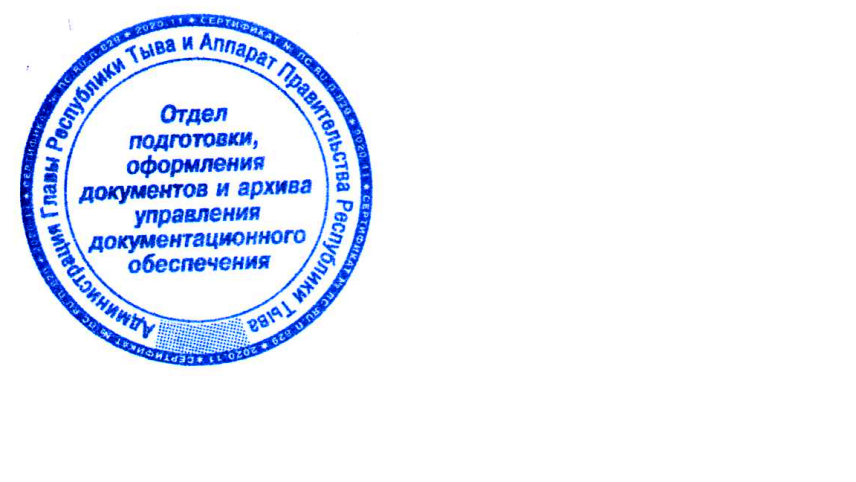 «Задачи Подпрограммы–обеспечение гарантированной статьей 28 Закона Российской Федерации от 19 апреля 1991 г. № 1032-1 «О занятости населения в Российской Федерации» выплаты безработным гражданам пособий по безработице;обеспечение в соответствии со статьей 32 Закона Российской Федерации от 19 апреля 1991 г. № 1032-1 «О занятости населения в Российской Федерации» безработным гражданам предпенсионного возраста, уволенным в связи с ликвидацией организации либо сокращением численности или штата работников организации (гражданам, выработавшим необходимый трудовой стаж и имеющим из-за возраста ограниченные перспективы дальнейшего трудоустройства) возможности оформления досрочной пенсии;обеспечение в соответствии со статьей 36 Закона Российской Федерации от 19 апреля 1991 г. № 1032-1 «О занятости населения в Российской Федерации» возможностей для оказания материальной помощи безработным гражданам, утратившим право на пособие по безработице в связи с истечением установленного периода его выплаты»;